RancheView School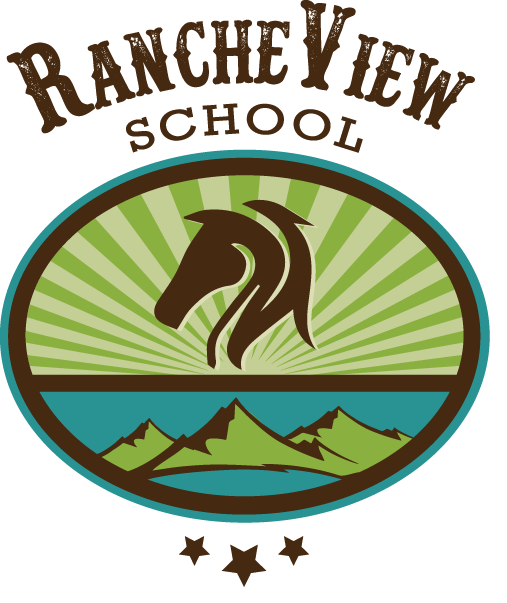 School Council Meeting AgendaMay 21st, 2019  6:30-8:00 PMCall to order – JenApproval of April 16th ,2019 minutes – All - 5 minutesBusiness arising from April meeting – All – 15 minutesApproval of Agenda – All – 5 minutesAdmin Report/School report – Sharon 40 minutes looking to the future with RockyView 4YP  initiative at the 7/8 level for next year Trustee update – Fiona 10 minutes Committee ReportsFun Lunch – 5 minutesFundraising Society – Rochelle – 5 minutesTreasurer Report – Amy – 5 minutesAdjournment*** Next Meeting Date is Tuesday 4th June AGM, @ 6:30pm***